附件1三元辖区各小学招生服务区及招生咨询电话北部片区列入网上报名招生的城区学校 1.三明市实验小学(市属）：东新一路（北侧）——新市北路（西侧）——东新三路（南侧）——列东街（东侧）——东新二路（梅列大桥东端）——江滨路所围成的区域和翡翠城小区。招生咨询电话：82225502.三明学院附属小学（市属）：江滨路——东新一路——新市北路——劲松路为界的东南区域（不含翡翠城小区）。招生咨询电话：82210863.三元区第一实验学校（小学部）：华坪路——新市北路——乾兴巷——乾龙路——乾景巷（徐碧分园门前路）——列东街——江滨路——东乾二路消防大厦以南所围成的区域、徐锦新城。招生咨询电话：89109164.三元区第二实验学校（小学部）：东乾二路消防大厦至碧桂园片区。招生咨询电话：89120225.三元区崇和实验小学：东新三路——列东街——东新二路（梅列大桥东端）——江滨路——东新四路——新市北路所围成的区域（含四路北的崇桂新村楼宇）。招生咨询电话：80834196.三元区沪明小学：劲松路（北侧）——东新四路——列东街——徐商路——乾兴巷——新市北路——华坪路（宏宇花园）所围成的区域（含洋山村）。招生咨询电话：137991515807.三元区东安小学：东新四路——江滨路——学区路——列东街所围成的区域（不含四路北的崇桂新村楼宇）和滨江新城及翁墩村。招生咨询电话：80337228.三元区东新小学：徐商路——学区路——江滨路——列东街——乾景巷（徐碧分园门前路）——乾龙路所围成的区域。招生咨询电话：151591911599.三元区贵溪洋小学：快速通道以北的万达、中梁、富力、城投金澜湾、小溪碧湖、廖源村和后洋村等区域。招生咨询电话：825030510.三元区上河城小学：上河城小区和碧口村。招生咨询电话：828336811.三元区列西小学：以鹰厦铁路东侧为界，南至列东大桥，北至北山新村的区域。招生咨询电话：821356912.三明十中（小学部）：以鹰厦铁路西侧为界，列西铁路道口以南属于三钢集团公司的区域。招生咨询电话：820545213.三元区群英小学：以鹰厦铁路西面为界，列西铁路道口以北的区域（不含北山新村）。招生咨询电话：8265382（二）未列入网上报名招生学校14.三元区小蕉小学：小蕉村和小蕉社区及陈大台溪村、砂蕉村、渔溪村。招生咨询电话：827994715.三元区陈大中心小学：陈大镇辖区。招生咨询电话：836858316.三元区洋溪中心小学：洋溪镇辖区。招生咨询电话：8350608南部片区（一）列入网上报名招生的城区学校1. 三明学院附属小学台江校区（市属）：白沙街道台江社区、台江村、长安社区铁路三元区站及城关大桥以南部分。招生咨询电话： 83303882. 三明市陈景润实验小学：城关街道的崇宁社区，复康社区和红印山社区。招生咨询电话80806303. 三明市陈景润实验小学富兴校区：富兴堡街道富兴社区富兴路以南部分(含南城首府、文璟院、富宏新村、绿茵苑、富霞新村、村头村等)。招生咨询电话193594858104.三元区东霞小学：富兴堡街道的新南社区、永兴社区、东霞社区。招生咨询电话： 83250375. 三元区第二实验小学：城关街道的凤岗社区、建新社区、山水社区。招生咨询电话： 80955206.三元区建设小学：城关街道的新亭社区、新龙社区、下洋社区及芙蓉社区。招生咨询电话： 88961107.三明十二中（小学部）：富兴堡街道富文社区、富兴社区富兴路以北部分。招生咨询电话： 79916788. 三元区白沙小学：白沙街道白沙社区、桃源社区原桃源居委会、白沙村、长安社区铁路三元区站及城关大桥以北部分。招生咨询电话： 88033719.三元区长安小学：白沙街道的群一社区、群二社区、桥西社区、桃源社区原北山居委会（北山路）。招生咨询电话： 8871701（二）未列入网上报名招生学校10. 三明学院实验小学：荆西街道荆东辖区。招生咨询电话：1896531036511. 三元区荆西小学：荆西街道荆西辖区。招生咨询电话：1351598378612. 三元区莘口中心小学：莘口镇辖区。招生咨询电话：837013413. 三元区中村中心小学：中村乡辖区。招生咨询电话：1333824083614. 三元区岩前中心小学：岩前镇的阳岩社区、岩前村、吉口村、乌龙村、忠山村。招生咨询电话：838825815. 三元区星桥中心小学：岩前镇的星桥村、增坊村、白叶坑村、横坑村、下寨村、欧坑村、富源村、眉山村。招生咨询电话：8380307附件2三元辖区各中学招生服务片区北部片区1.列东中学江滨路——梅列大桥（东新二路）——列东大街——东新三路——新市北路———劲松路为界南部区域；2.三明八中梅列大桥（东新二路）——列东大街——东新三路——新市北路——东新五路——乾龙路——徐新路——江滨路为界北部区域和滨江新城及翁墩村；3.三元区第一实验学校（初中部）劲松路——新市北路——东新五路——乾龙路——徐新路——江滨路——东乾二路————东乾二路消防大厦以南所围成的区域、徐锦新城；4.三元区第二实验学校（初中部）东乾二路消防大厦至碧桂园片区；5.三明十中以列西龙新一路为界的界南区域；6.三明十一中以列西龙新一路为界的界北区域；7.三明六中陈大镇辖区。8.三元区洋溪中学洋溪镇辖区。9.三元区贵溪洋中学快速通道以北的万达、中梁、富力、城投金澜湾、小溪、碧湖、廖源村、后洋村、碧口村和上河城小区等区域；南部片区1.三明一中陈景润初中部（多校划片、随机派位）   第一批次电脑派位社区：富兴堡新南社区、永兴社区、富文社区，城关街道崇宁社区、红印山社区、复康社区；第二批次电脑派位社区：城关街道凤岗社区、建新社区、山水社区,富兴堡街道东霞社区,白沙街道台江社区、台江村和荆西街道辖区。2.三明三中城关街道下洋社区、新龙社区、新亭社区、芙蓉社区、建新社区、山水社区、凤岗社区；其中建新社区、山水社区、凤岗社区可参加一中初中部电脑派位。3.三明四中白沙街道辖区；其中台江村和台江社区可参加一中初中部电脑派位。4.三明十二中富兴堡街道；城关街道崇宁社区、红印山社区、复康社区；荆西街道辖区。其中富兴堡街道富文、新南、东霞、永兴社区，城关街道崇宁、红印山、复康社区，荆西街道辖区可参加一中初中部电脑派位。5.三元区中村中学  中村乡辖区。6.三元区莘口中学  莘口镇辖区7.三元区岩前中学  岩前镇辖区附件32023年三元辖区城区小学招生工作日程安排表附件42023年秋季三元辖区各小学招生计划附件52023年秋季三元辖区各中学招生计划附件6城区实际居住的三元辖区乡镇适龄儿童居住证积分计分办法根据《三明市区非“三统一”人员子女积分入学工作实施方案（试行）》，为解决确实在城区实际居住的三元辖区乡镇适龄儿童无法办理居住证造成无居住证积分问题，根据我区实际，经研究，其居住证积分的计分办法参照市级文件，即：“适龄儿童及法定监护人在招生片区连续居住的，按居住证时间计算，每满一月计0.5分，法定监护人一方和适龄儿童可累加计算。”居住证积分家长可选择如下办法之一计算。1.监护人在城区购房（含三代同户的祖辈房产），监护人和适龄儿童以购房登记时间开始计算居住时间，其中适龄儿童居住开始时间不早于出生时间；2.监护人在城区经商办企业或开店，需提供营业执照和社区居住证明，以两项材料起始时间较迟的为准计算开始居住时间，适龄儿童居住时间不早于出生时间；3.监护人在城区稳定就业并缴交城镇职工养老保险的，提供社区居住证明，以缴交开始时间为准计算开始居住时间，适龄儿童居住时间不早于出生时间；4.监护人在城区实际居住，且幼儿在城区幼儿园实际就读，需提供社区居住证明，城区实际就读名单由教育局提供，一方计算时间最长不超过36个月。以上材料无法在招生平台获取的，请于7月2日至3日到片区学校提交材料，逾期不予受理。附件7三明一中陈景润初中部招生工作方案一、招生计划：12个班，每班50人，共600名。二、招生原则：一是免试入学、相对就近原则；二是公开、公平、公正原则；三是多校划片、随机派位原则。三、电脑派位社区富兴堡街道：新南社区、永兴社区、富文社区、东霞社区；城关街道：崇宁社区、红印山社区、复康社区、凤岗社区、建新社区、山水社区；白沙街道：台江社区、台江村；荆西街道辖区。四、招生办法：分批次派位，所有生源通过电脑随机派位产生。1.第一批次电脑派位（录取200名）。第一批次电脑派位对象为：（１）居住在富兴堡街道新南社区、永兴社区、富文社区，城关街道崇宁社区、红印山社区、复康社区内的陈景润实验小学、三明十二中小学部、东霞小学的毕业生（符合城区其它片区的“三统一”对象和租住上述社区但拥有城区其它片区房产或户籍的除外）；（２）在当年6月30日前（含）取得上述社区房产、户籍和实际居住“三统一”的其它学校小学毕业生。其中居住在永兴、富文社区符合上述条件的对象可选择不参加电脑派位直接录取三明十二中，选择后不允许变更和参与第二批次电脑派位。2.第二批次电脑派位。第二批次电脑派位对象为：（１）居住在城关街道凤岗社区、建新社区、山水社区,富兴堡街道东霞社区,白沙街道台江社区、台江村和荆西街道辖区的陈景润实验小学、三明十二中小学部、第二实验小学、东霞小学、附小台江校区、荆西小学、三明学院实验小学的毕业生（符合城区非参加电脑派位片区的“三统一”对象和租住上述社区但拥有非参加电脑派位片区房产或户籍的除外）；（２）其它学校小学毕业在当年6月30日前（含）取得上述社区房产、户籍和实际居住“三统一”的毕业生；（３）第一批次社区参加电脑派位未被录取学生；居住在第一批次社区的第二实验小学、附小台江校区、荆西小学、学院实验小学的非“三统一”学生。其中居住在东霞社区的对象可选择不参加电脑派位直接录取三明十二中，居住在建新社区和山水社区的对象可选择不参加电脑派位,“三统一”对象直接录取三明三中，非“三统一”对象根据学位情况按梯次分别录取三中或四中，以上对象选择后不允许变更。第二次电脑派位名额为招收完教育优待对象和第一批次电脑派位对象后的剩余学位。3.未录取学生就读安排。参加电脑派位未录取的学生或不符合电脑派位条件的学生，属富兴堡街道永兴、东霞、富文社区，城关街道红印山社区和荆西街道辖区的学生录取三明十二中；属富兴堡街道新南，城关街道崇宁、复康社区根据学位情况，按照梯次分别录取三明十二中或三明四中；属城关街道凤岗、建新、山水社区的学生根据学位情况按梯次分别录取三明三中或三明四中；属白沙街道台江社区、台江村的学生录取三明四中。备注：在荆西街道辖区初中建成投入使用后，荆西街道辖区不再作为三明一中陈景润初中部的电脑派位片区。　附件8　三元辖区初中跨区录取人员信息采集一、跨区录取对象三元区户籍、房产（占51%以上产权）、实际居住“三统一”的外县区小学毕业生。（房产户籍截止时间为6月30日）二、跨区录取人员信息采集办法1.网上信息填报扫描下面二维码，并于7月7日前按提示要求填写相关信息。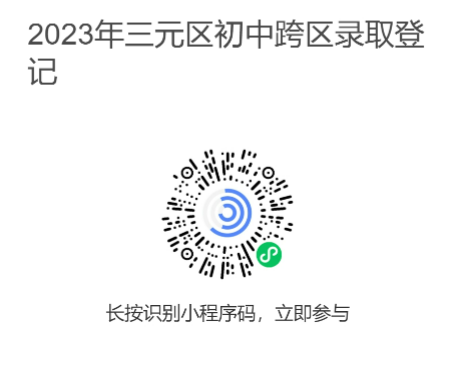 材料提交审核    下载打印《小学毕业生升初中跨县（市、区）录取申请表》（附后），填写相关信息，携带房产证、户口本原件及复印件，于7月3日至7日到区教育局初教股提交审核。特别提示：跨区录取学生信息提交审核截止时间为2023年7月7日，逾期不予受理。  三元区教育局初中招生咨询电话：0598-7991702小学毕业生升初中跨县（市、区）录取申请表                                                             年   月   日备注：1.须提供户口簿、房产证原件及复印件。2.本表一式两份，转出、转入初招办各一份。日期流程主要内容7月1日—7月3日招生对象在线登记符合条件的招生对象在“e三明”平台上报名登记，逾期未进行登记的家长视同弃权。7月1日—7月3日便民服务登记无上网条件、网络报名不成功或报名材料在网上无法认证的家长，可于7月2日-7月3日到就读片区学校进行现场网络报名或提交相关材料审核。7月4日—7月8日资格审核材料审核各校审核网上预登记学生信息,判定对象的招生批次。7月9日-14日（第一批招生）直接录取（7月9日）“三统一”对象和教育优待对象人数不超过招生计划的直接录取，系统推送录取结果。7月9日-14日（第一批招生）积分核实（7月9日-10日）系统向超过计划数学校的“三统一”对象公布积分，如对积分计算结果有异议的，应于7月10日24:00前通过“e三明”招生报名系统申请复核，逾期不予受理7月9日-14日（第一批招生）积分确认（7月11日）对积分结果无异议的，应于7月11日24:00前通过“e三明”招生报名系统进行网上积分确认，逾期未确认的默认无异议，并由系统自动确认。7月9日-14日（第一批招生）公布剩余学位（7月12日）各校公布招收本校第一批次对象后的剩余学位。7月9日-14日（第一批招生）“三统一”和统筹安排的教育优待对象填报志愿（7月12日-13日）志愿填报采取“1+N”的模式，其中“1”即本片区学校为必选校，“Ｎ”为有剩余学位的其它学校，家长需按志愿顺序全部依次填报；志愿学校不得跨南、北部片区填报，逾期未填报志愿的，视为放弃三元辖区入学资格。7月9日-14日（第一批招生）公布第一批对象招生结果（7月14日）系统向第一批招生对象推送录取结果7月12日—7月13日第二、三批招生对象积分核实公布积分结果，如对积分结果有异议的，应于7月13日24:00前通过“e三明”招生报名系统申请复核，逾期不予受理。7月14日积分确认对积分结果无异议的，应于7月14日24:00前通过“e三明”招生报名系统进行网上积分确认，逾期未确认的默认无异议，并由系统自动进行确认。7月15日第二次公布剩余学位在招收所有第一批招生对象后，公布各学校剩余学位。7月15日查询积分排序家长在系统查询积分及排序。7月15日—7月16日第二批招生对象　　志愿填报志愿填报采取“1+N”的模式，其中“1”即本片区学校为必选校（含本片区学校无剩余学位情况），“Ｎ”为有剩余学位的其它学校，家长需按志愿顺序全部依次填报；志愿学校不得跨南、北部片区填报，逾期未填报志愿的，视为放弃三元辖区入学资格。7月17日第二批招生对象录取第二批招生条件的对象录取，系统推送录取结果。7月17日第三次公布剩余学位在招收第一、二批招生对象后，公布各学校剩余学位。7月17日—7月18日第三批招生对象　　志愿填报志愿填报采取“1+N”的模式，其中“1”即本片区学校为必选校（含本片区学校无剩余学位情况），“Ｎ”为有剩余学位的其它学校，家长需按志愿顺序全部依次填报；志愿学校不得跨南、北部片区填报，逾期未填报志愿的，视为放弃三元辖区入学资格。7月19日第三批次招生对象录取对第三批招生对象进行录取，系统推送录取结果。7月19日各校公布录取名单各小学公布录取名单。备注：不符合招生条件或根据积分排名未录取且不服从调剂的适龄儿童，应做好回户籍地学校就读的准备。备注：不符合招生条件或根据积分排名未录取且不服从调剂的适龄儿童，应做好回户籍地学校就读的准备。备注：不符合招生条件或根据积分排名未录取且不服从调剂的适龄儿童，应做好回户籍地学校就读的准备。片区学校班级数北部三明市实验小学8北部三明学院附属小学10北部三元区第一实验学校8北部三元区第二实验学校9北部三元区崇和实验小学6北部三元区东安小学5北部三元区东新小学4北部三元区沪明小学8北部三元区贵溪洋小学6北部三元区上河城小学2北部三元区列西小学4北部三明十中附属小学4北部三元区群英小学3北部三元区小蕉小学1北部三元区陈大中心小学2北部三元区洋溪中心小学2南部学院附小台江校区（市属）4南部三明市陈景润实验小学6南部景润实小富兴校区7南部三元区第二实验小学8南部三元区建设小学8南部三元区东霞小学7南部三明十二中3南部三元区白沙小学4南部三元区长安小学3南部三明学院实验小学（荆东）1南部三元区荆西小学1南部三元区莘口中心小学2南部岩前中心小学（含教学点）2南部三元区中村中心小学1南部三元区星桥中心小学1总计142片区学校班级数北部列东中学15北部三明八中14北部三明十中6北部三明十一中4北部三元区第一实验学校6北部三元区第二实验学校6北部三元区贵溪洋中学5北部三明六中2北部洋溪中学2南部三明一中初中部12南部三明十二中10南部三明三中（含中村中学）14南部三明四中7南部三元区莘口中学2南部三元区岩前中学2南部总计107姓   名姓   名性别出生年月出生年月毕业学校毕业学校报 名 号报 名 号学籍号学籍号联系电话联系电话户口所在地户口所在地户口所在地市      县（区）          派出所          居（村）委会市      县（区）          派出所          居（村）委会市      县（区）          派出所          居（村）委会市      县（区）          派出所          居（村）委会市      县（区）          派出所          居（村）委会市      县（区）          派出所          居（村）委会市      县（区）          派出所          居（村）委会家庭详细住址家庭详细住址家庭详细住址申 请 去 向申 请 去 向申 请 去 向申 请跨 区录 取原 因转出县（市、区）初招办意见转出县（市、区）初招办意见转出县（市、区）初招办意见转出县（市、区）初招办意见转出县（市、区）初招办意见转出县（市、区）初招办意见转入县（市、区）初招办意见转入县（市、区）初招办意见转入县（市、区）初招办意见转入县（市、区）初招办意见年   月   日盖 章年   月   日盖 章年   月   日盖 章年   月   日盖 章年   月   日盖 章年   月   日盖 章年   月   日盖 章年   月   日盖 章年   月   日盖 章年   月   日盖 章